Contexte professionnelPARTIE : QUESTIONSPendant le temps de préparation (1h30) répondre aux questions suivantes à partir du contexte professionnel et de l’ensemble du dossier documentaire fourni.QUESTION 1Décrire le contexte de l’intervention en précisant : Le déroulement d’une journée « type » de l’arrivée du premier enfant au départ du dernier enfant L’entretien journalier et hebdomadaire du lieu d’accueil.QUESTION 2Compléter l’extrait du projet d’accueil de l’enfant SOLINE en annexe.QUESTION 3Élaborer un menu pour le déjeuner des enfants accueillis.À l’oral devant le jury, présenter :Le déroulement d’une journée « type ».Le menu pour le déjeuner des enfants accueillis.Pendant l’entretien, le jury vous interrogera sur l’ensemble des questions préparées.    ANNEXE                         EXTRAIT DU PROJET D’ACCUEILProjet d’accueil deNom : F.Prénom : Soline Date de naissance :  Signé entre :Les parents Adresse : Téléphone fixe et / ou portable Mail (facultatif)                                                                                 Et : L’assistant maternel agréé Adresse : Téléphone fixe et / ou portable : Mail (facultatif):                                                                                                                                               Le1 / Le lieu d’accueilJ’habite et accueille votre enfant dans un appartement type 5, situé en rez-de chaussée. Il dispose d’un salon-salle à manger, de 4 chambres, de deux salles de bain et de deux WC. Il y a également une terrasse de 11 mCe lieu a été visité récemment par une puéricultrice et selon ses recommandations, certains ménagements ont été effectués afin d’assurer le confort et la sécurité de enfants.J’organise différents espaces adaptés au temps forts de la journée :Un espace repos dans lequel chaque enfant a son lit et pourra faire la sieste dans le respect des habitudes et de son rythme.  L’enfant peut se reposer soit dans un lit parapluie ou un matelas ergonomique au sol.Un espace jeu dans lequel chaque enfant pourra s’adonner à ses activités préférées avec des jouets adaptés à son âge et à son développement psychomoteur.Un espace jeu extérieur où les enfants pourront avoir des activités plus physiques, des activités de motricité (toboggan, cabane, tricycles, trottinette 3 roues)Soins : meuble à langer avec tiroir pour ranger tout le matériel nécessaire au change (couches, serviettes, gant de toilettes, savon doux hypoallergénique…)2/ L’accueilL’accueil s’organise en deux phases : l’adaptation et l’accueil au quotidien.L’adaptation L’adaptation est une préparation à la séparation de l’enfant et ses parents, c’est donc une étape essentielle de l’accueil. Elle correspond souvent à une première séparation et l’enfant est confié « hors cercle familial » pour la première fois. Cet accueil doit donc être progressif et adapté.Elle se fait ainsi au minimum pendant une semaine et consiste à confier l’enfant, d’une à plusieurs heures, avec les parents et ensuite sans les parents.                                                    1ER jour :  1h/1h30Visite du lieu de vie de l’enfant. Les parents restent avec l’enfant, ils proposent des jeux sur le tapis pour l’enfant.                                                   2ème jour : 1h30/2hEchanges sur les habitudes de l’enfant et organisation future. Repas et change de l’enfant par les parents.                                                   3ème jour :2hRepas et change par l’assistante maternelle en présence du parent. Prévoir une séparation de 30 minutes.                                                   4ème jour : ½ journée de 4 heuresLes parents ne sont pas présents mais disponibles. Repas et change effectués par l’assistante maternelle. Accompagnement à la sieste par le parent qui donne ensuite le goûter. Temps d’éveil (jeu sur le tapis, histoires, comptine…                                                    5ème jour : ½ journée de 6 heuresLes parents ne sont pas présents. Repas, change, sieste et goûter par l’assistante maternelle. Temps d’éveil (jeux sur le tapis, histoires, comptines…)L’accueil au quotidienC’est un moment convivial. Nous nous saluons et je prête une attention particulière à votre enfant pour qu’il se sente à l’aise et prenne ses repères. Je lui enlève sa veste ou vous propose de le faire si vous préférez et vous êtes conviés à déposer les affaires de votre enfant dans un endroit prévu à cet effet. Je prends note de ce qui vous paraît être important de souligner sur l’état de santé, l’évolution de votre enfant depuis son dernier départ de mon domicile et si besoin des recommandations pour la journée d’accueil. Après un échange avec des mots rassurants (lui expliquer que vous revenez le chercher), les parents disent au revoir et peuvent partir.A ce moment- là, un rituel est instauré avec l’enfant : nous allons poser le doudou s’l y a en a un dans le lit de l’enfant et je l’invite à découvrir le coin jeu qui est préparé à l’avance.La journée de l’enfant va ainsi être rythmé de temps forts :Le jeuLa siesteLe repas Les soinsLes échanges (la communication)3 / LE JEU Le matin, les enfants sont accueillis au coin jeu. Les jeux et les jouets mis à disposition sont propres, en bon état et complets, aux normes en vigueur et adaptés aux âges des enfants. Des jeux et jouets adaptés à l’âge de l’enfant (jeux, puzzles, peinture, pâte à modeler, gommettes, motricité…) sont mis à sa disposition. Activités extérieures : …………………………………………………………………………………………………………………………………………………………………………………………………………………………………………………………………………………………………………………………………………………………………………………………………………………………………………………………………………………………………………………………………………………………………………………………………………………………………………………………………………………………………………………………………………………………………………………………………………………………………………………………………………………………………………………………………………………………………………………………………………………………………………………………………………………………………………………………………………………………………………………………………………………………………………………………………………………………………………………………………………………………………………………………………………………………………4 / LA SIESTE : ………………………………………………………………………………………………………………………………………………………………………………………………………………………………………………………………………………………………………………………………………………………………………………………………………………………………………………………………………………………………………………………………………………………………………………………………………………………………………………………………………………………………………………………………………………………………………………………………………………………………………………………………………………………………………………………………………………………………………………………………………………………………………………………………………………………………………………………………………………………………………………………………………………………………………………………………………………………………………………………………………………………………………………………………………………………………………………………………………………………………………………………………………………………………5 / LE REPASLes repas sont variés et un menu hebdomadaire est proposé. Ils sont préparés le matin avant l’arrivée des enfants et sont adaptés à l’âge, aux spécificités de l’enfant et aux souhaits des parents.                                                                                      Fourniture des repas* Les laits spéciaux sont fournis par les parents6 / LES SOINS :L’enfant arrive changé et habillé.                                                 DOSSIER DOCUMENTAIREDocument 1 : les attentes des parentsDocument 2 : plan de l’appartementDocument 3 : les denrées alimentairesDocument 4 : produits d’entretienDocument 5 : le planning de la RAMDocument 6 : liste des aliments autorisés et interdits en cas d'allergie aux protéines du lait de vacheDocument 1                                                        Attentes des parents de SolineDocument 2    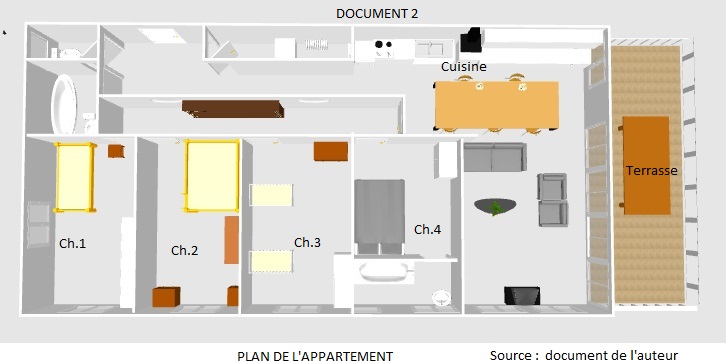 Document 3                          DENREES ALIMENTAIRESDOCUMENT 4                                     Produits  d’entretienDocument 5                                  Le Réseau d’assistantes maternellesPermanences du RAM : Le lundi de 10h30 à 13h.Le mercredi de 13h30 à 16h30.Le jeudi de 16h30 à 19h.Le vendredi de 14h à 16h.Ateliers d’éveil :  Mercredi  de 9h30 à 11h30PLANNING DES ANIMATIONS :  Semaine 1 :Annabelle et Séverine : Carte de vœux  (atelier peinture) Mercredi : atelier jeux « découverte nouveaux jeux » Semaine 2: Annabelle : Touche à tout (Manipulation)  Séverine : Mon panier de fruits   Mercredi ; atelier jeux « Eveil Montessori et sensori-moteur »   		  Semaine 3 : Annabelle : Mon panier de fruits  Séverine : Touche à tout (Manipulation) Mercredi  ; Atelier jeux « Assemblage et construction »  Semaine 4: Annabelle et Séverine : Manip’gélatine (atelier sensoriel) Mercredi  ; Atelier jeux « Coopération et association » Semaine 5 : Annabelle et Séverine : Raconte Tapis (éveil à la lecture) Mercredi  ; Atelier jeux « Transvasement » Document 6                Liste des aliments autorisés et interdits en cas d'allergie aux protéines du lait de vache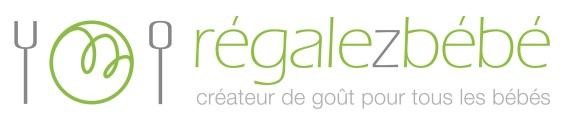 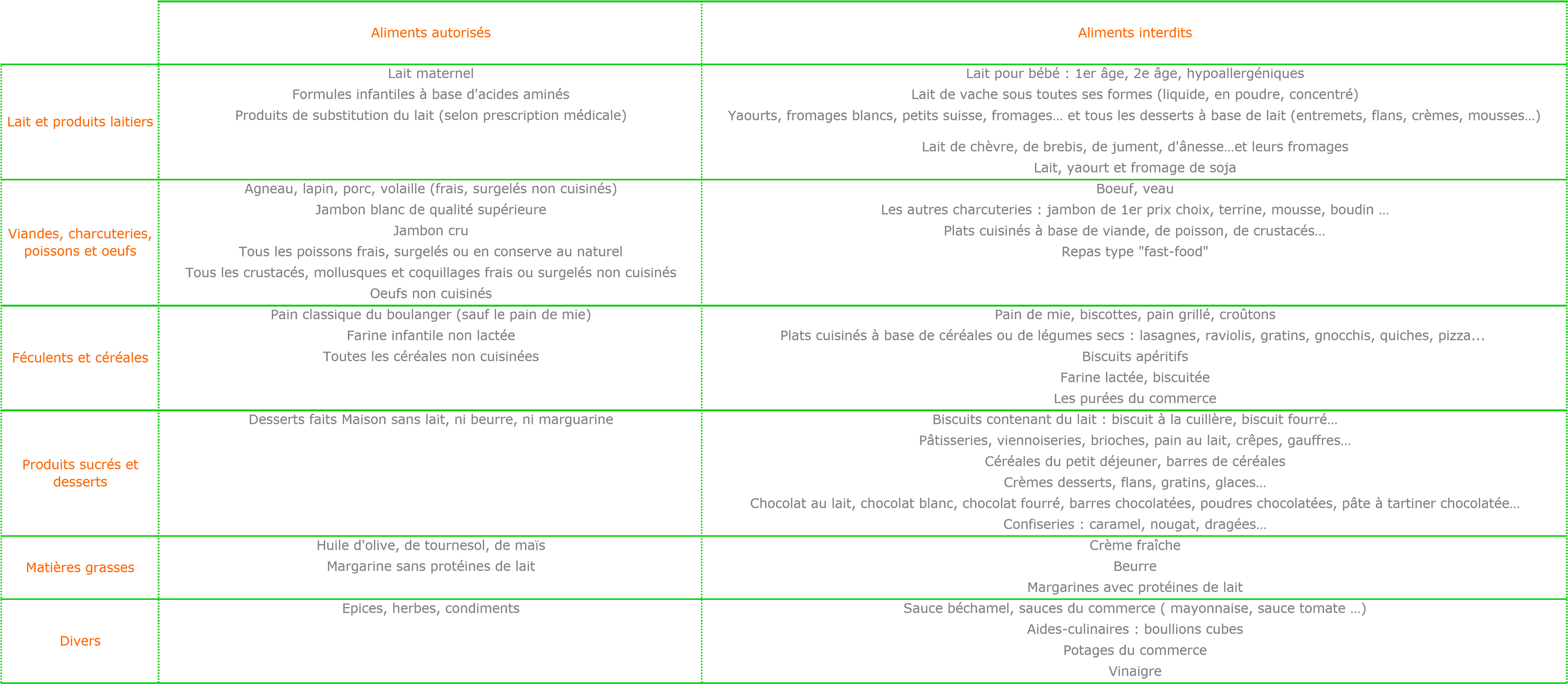 Soyez vigilant !SUPPRIMER tout produit comportant une des mentions suivantes :Lait, Protéine de lait, Lactoprotéine, Protéine du lactosérum, Caséine, Caséinate, Lactoglobuline, Lactalbumine, Lactose, Margarine, Crème, BeurreSuggestion de questionsDes questions sont mises à la disposition des membres des commissions. Cette liste de questions est à considérer comme étant non exhaustive et peut être complétée lors des échanges entre membres du jury pendant la réunion d’harmonisation. De même, dans cette liste, certaines questions peuvent être sélectionnées, toutes ne devant pas nécessairement être posées. Etablissement :Etablissement :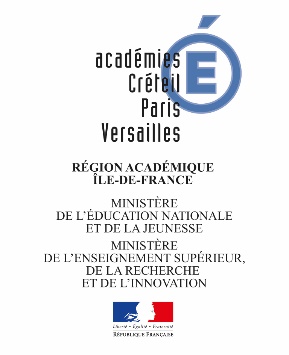 EP3 : Exercer son activité en accueil individuelContrôle en cours de formation en centre de formation  coef 4NOM, prénom :Date :Fournis par la famille Fournis par l'assistant maternel Le Lait * XL'eau XLe petit déjeuner (1) XLe déjeuner XXLe gouter XLe diner (1) XAutres aliments XXMoments importants de la journéeAttentes et souhaits des parentsArrivéeCommuniquer avec l’enfantCâlins autorisésRepasStimuler, verbaliserL’allergie aux protéines de lait de vache n’est pas sévère mais régurgitations encore fréquentesLe reposDonner le doudou et la tétineChanter une comptine, calmeFait une petite sieste le matin et une l’après-midiPréférence pour le matelas au solChange/soinStimuler, verbaliser, utiliser des carrés en coton et savon surgrasMettre une crème protectrice en cas de rougeursSi eczéma, mettre crème autoriséeSortie /activitésPas de télévisionBesoin d’une sortie le matin Varier les activitésRéfrigérateurPlacardAliments fournis par les parents de SolineTomates, courgettes, haricot verts frais.Pommes, raisins, kiwis, melons, poires, pommesYaourt nature, fromage comté, fromage blanc, Filet de saumon, escalope de dindeŒufs beurre, mayonnaises ketchup, motardeLait, jus de fruits, eauPomme de terre, riz, riz, pâtes, lentilles, vinaigres, sels, huileBoites de conserves de thon, boites de mais betteraves cuitesMargarine sans protéines de laitJambon blanc de qualité supérieurCrème fouettée au sojaYaourt sans lactoseA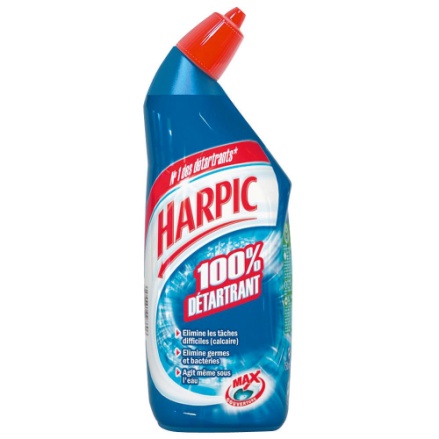 B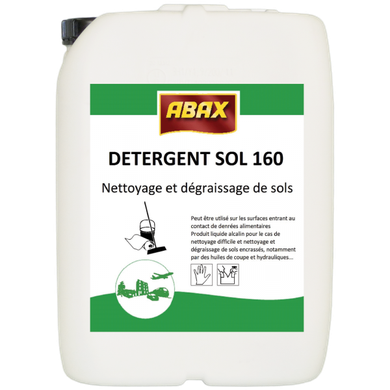 C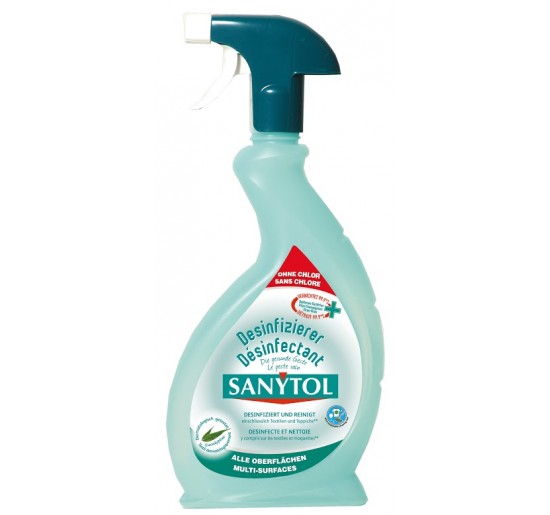 D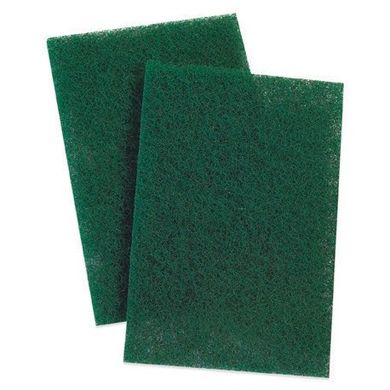 E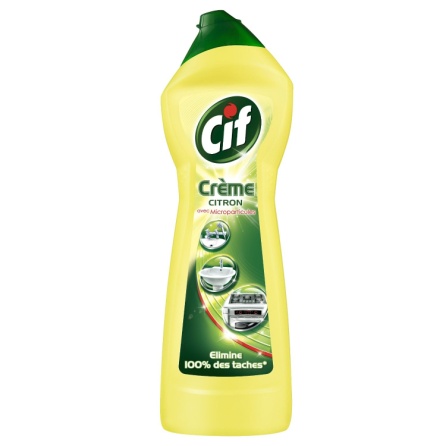 F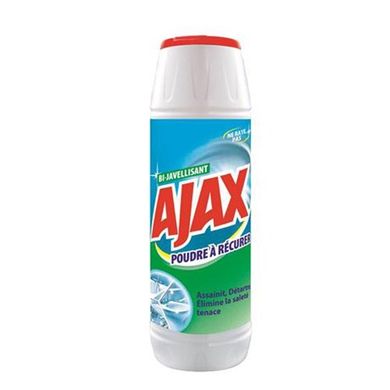          Lavette  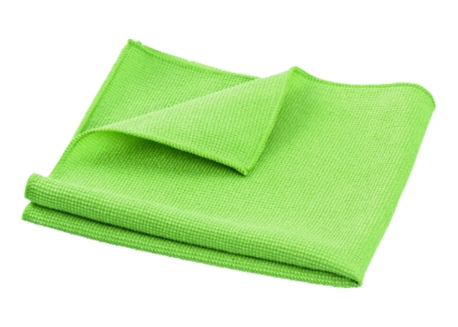 H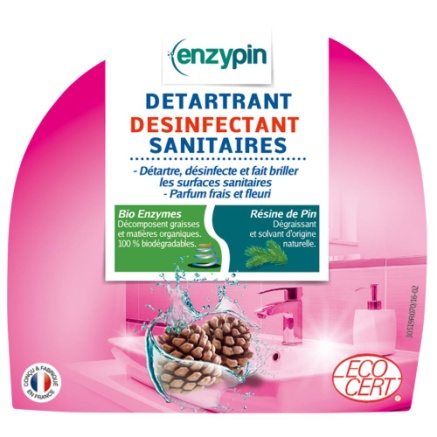 CompétencesCritères d’évaluationPerformances attendues Repère de notationSuggestion de questions (liste des questions non exhaustive)T5 - Organiser son actionÉlaborer le plan de travail, planifier ses activités de travailS’adapter à une situation imprévuePrise en compte du degré de développement et d’autonomie de l’enfantPrise en compte des ressources et des contraintes  Lecture d’un planning d’activitésMise en place d’une organisation prenant en compte les nouvelles prioritésRespect des procédures d’information des responsables de l’enfant, de la structure, du servicePrise d’initiative dans la limite de ses compétencesSuivi de l’état des stocks adaptés au fonctionnement du lieu d’interventionEstimation réaliste des volumes et de la rotation des stocksTransmission d’une appréciation qualitative et signalement des anomaliesDéterminer les prioritésÉtablir une chronologie de ses activitésRéorganiser son activité ou celle des enfants en fonction de nouvelles contraintesAppliquer les protocoles d’urgence5 ptsExemple : Indiquer la procédure d’information que vous mettez en place à la suite de la chute d’Enzo dans le jardin.Préciser la procédure à suivre lorsque vous remarquez qu’Enzo a des selles nombreuses et liquides (réponse attendue en lien avec les critères d’évaluation) Justifier la chronologie de vos actions pour aider l’enfant à l’endormissement.En quoi vos actions favorisent-elles la qualité du sommeil ?RS3 - Négocier le cadre de l’accueilIdentifier les attentes des parentsPrésenter le projet d’accueilElaborer le cadre organisationnel et conventionnel de l’accueilÉchanger sur les habitudes de l’enfant : repos, jeux et sorties, alimentation, changes et acquisition de la propretéÉchanger sur les choix éducatifsPrésenter les activités envisagéesPrésenter les ressources mobilisables : logement, équipement, matériel de puériculture, lieux ressources…Adapter le projet d’accueilFormaliser le contrat de travail avec les parents employeursÉlaborer un planning d’accueil mensuel prévisionnel et réelPrise en compte des vœux éducatifs des parentsProjet d’accueil adapté à l’enfantRespect du dispositif de l’agrément de l’assistant maternel (cadre réglementaire et conventionnel)Respect des termes des  conventions collectives  nationales de travail des assistants maternels du particulier employeur ou des salariés du particulier employeurRespect des limites entre vie privée et vie professionnelleptsQuels éléments avez-vous pris en compte pour la proposition de vos actions ?RS4 - Assurer les opérations d’entretien du logement et des espaces réservés à l’enfantMettre en œuvre les techniques de dépoussiérage, nettoyage, bionettoyage, séchage des espaces et équipements réservés à l’enfantRéaliser l’achat de matériel et de produits adaptés au domicile et à la garde d’enfant en fonction du budget disponibleRéaliser le dépoussiérage, le nettoyage, le bionettoyage, séchage des espaces et équipements réservés à l’enfantRespect des règles d’hygiène, de sécurité, et de développement durableRespect des principes de sécurité et d’économie d’effort lors de l’entretien des espaces réservés à l’enfant (PRAP)Choix correct du matériel, des produitsRespect de la fréquence des opérationsRespect des protocolesQualité du résultat3,5 ptsQuelle(s) technique(s) utilisez-vous pour nettoyer un sol en revêtement thermoplastique ?RS5 - Élaborer des repasConcevoir des repasÉlaborer des menus équilibrés adaptés aux enfantsRéaliser des achats alimentaires en conséquenceMenus proposés équilibrésRespect des étapes de la diversification alimentairePrise en compte des goûts, du PAI, des potentialités et des habitudes socio-culturelles de l’enfant, des aliments à dispositionRespect du budget alloué et du rapport qualité/prix1,5 ptsDe quels éléments avez-vous tenu compte pour la réalisation de votre repas ? Préparer des repas en milieu familial Utiliser des produits frais, prêts à l’emploi, surgelés…Réaliser des préparationsEntreposer et conserver  les denrées fraîches ou surgelées, les préparations culinairesRangement rationnel et choix judicieux des zones d’entreposage ou de conservationConditionnements adaptés pour la conservationChoix et utilisations corrects des denréesChoix et utilisations corrects des matérielsRespect des recettes, des procédures d’utilisation, des modes d’emploisRespect des règles de sécurité, d'hygiène, d'ergonomie, d'économieRespect du temps impartiRésultat conforme aux critères organoleptiques1,5 ptsComment organisez-vous le rangement et le stockage des denrées alimentaires ?Servir un repas en milieu familialMettre en place les conditions favorables à la prise du repasMettre en attente de service les repas, remettre en températureDresser et servir des portions, des platsDesservir l’espace repasRespect des besoins et du rythme de l'enfantDisposition rationnelle et sécurisée des espacesService des repas dans des conditions optimales d'ambianceChoix et utilisation corrects des matérielsPrésentation adaptée aux enfants, soignée et agréableRespect de la température des alimentsRespect de la durée des repasTri, rangement, élimination corrects des aliments non consommés1,5 ptsJustifier votre choix de présentation des aliments proposés.